MEETING DOCUMENT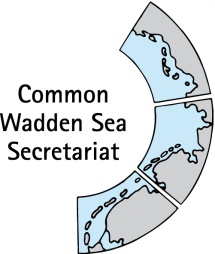 Expert group Climate Change Adaptation (EG-C 10)21 October 2021Online meetingAgenda Item:	7. Work planSubject:	Work plan – living documentDocument No.:	EG-C 10/7Date:	5 May 2021Submitted by:		Robert ZijlstraRevision of tasks and deliverables of ToR, Incorporation of CVI activities to the work plan.This document contains the work plan as discussed at EG-C 3 on 17 – 19 September 2020.Proposal:	Amend work plan as appropriate (as living document), review progress and plan activities in 2021 and for the ministerial conference in 2022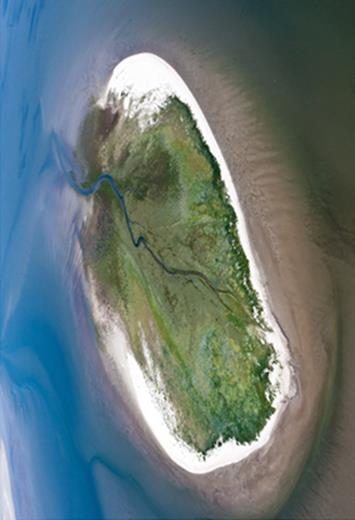 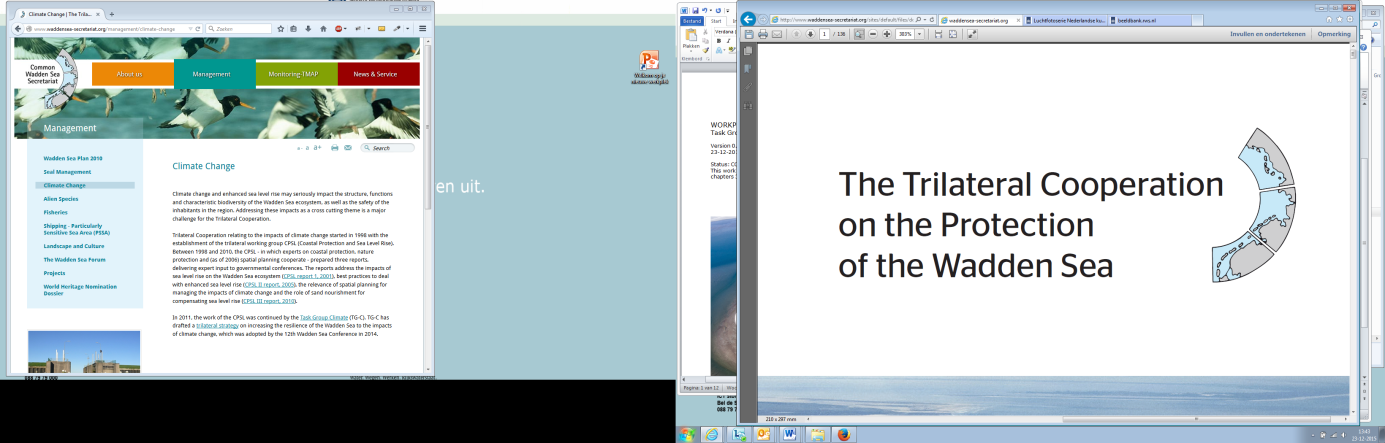 1. Introduction and backgroundClimate change and tri-lateral cooperationThe main objective of the trilateral cooperation is to protect and manage the Wadden Sea as a single ecological entity shared by the three countries in accordance with the Guiding Principle, which is “to achieve, as far as possible, a natural and sustainable ecosystem in which natural processes proceed in an undisturbed way”.Climate change and enhanced sea level rise may seriously impact the structure, functions and characteristic biodiversity of the Wadden Sea ecosystem, as well as the safety of the inhabitants in the region. Addressing these impacts as a cross cutting theme is a major challenge for the Trilateral Cooperation. The overall goal of climate change adaptation in the Wadden Sea Area is to safeguard and promote the qualities and integrity of the area as a natural and sustainable ecosystem whilst ensuring the safety of the inhabitants and visitors, as well as the cultural heritage and landscape assets and sustainable human use. Furthermore the Wadden Sea is a world heritage site. Therefore it is also required to know the impact of climate change on the OUV of the area.Expert group climateThe expert group climate (EG-C) is a working group under the trilateral cooperation on the protection of the Wadden Sea. Cooperation on this topic started in 1998 with the establishment of the trilateral working group CPSL (Coastal Protection and Sea Level Rise). In 2011, the work of the CPSL was continued by the Task Group Climate (TG-C). The TG-C consisted of experts from Denmark, Germany and the Netherlands, facilitated by the common Wadden Sea Secretariat (CWSS). After the Leeuwarden Declaration the group was transformed into an expert group, giving the group a more permanent status not coupled to a specific (temporary) task. The group composition (see annex 2) was not changed. Between 2011 and 2014 the TG-C drafted a trilateral strategy on increasing the resilience of the Wadden Sea to the impacts of climate change. At the Trilateral Governmental Conference in February 2014 the strategy was adopted. Between 2014 and 2018 the strategy was implemented and TG-C evaluated this. This is an ongoing process. In the Leeuwarden Declaration (2018) is re-confirmed that work on the implementation of the strategy has to continue. Also is stated that more research on the impact of climate change on the Wadden Sea (eco)system is needed as still a lot is unknown.Scope workplan This work plan describes the activities of EG-C for the period 2019 – 2022. The last year of this period will mainly consist of (formal) preparations for the next trilateral governmental conference. This work plan focusses on activities and deliverables for 2019-2020. This work plan is a living document. It describes activities foreseen at this moment. EG-C can be assigned by the Wadden Sea board to do other work (see Terms of Reference). The plan will be updated if required. This present version has no formal status and is intended for internal use by EG-C. Leeuwarden DeclarationAll tasks of EG-C comply with the of the Leeuwarden Declaration. It is noted that the work of EG-C is limited to climate adaptation.
§27. Instruct the Wadden Sea Board to continue implementing the Trilateral Climate Change Adaptation Strategy and update the priorities contained therein where needed;
§28. Request the Wadden Sea Board to determine together with its scientific partners which investigations are needed to better understand the impacts of climate change on the Wadden Sea ecosystem, for example on primary production and alien species, and to be prepared to enhance the level of adequate management to safeguard the Outstanding Universal Value of the Wadden Sea;2. Goals and objectivesThe basis of the work for EG-C in the period 2019 – 2022 is described in the terms of reference. The term of reference have been adopted by the Wadden Sea Board and describe objective, tasks and deliverables. The main objective of tri-lateral cooperation within EG-C for the period 2019 – 2020 is: “Coordinated trilateral policies for enhancing the resilience of the Wadden Sea ecosystem to impacts of climate change”. In the review of the TWSC (spring 2019) EG-C was instructed to provide a stronger link with the other groups.Tasks and deliverablesFour task are assigned to EG-C in the terms of reference:Monitor and stimulate the implementation of the trilateral climate change adaptation strategy (CCAS) and update the priorities contained therein where needed;Stimulate and support exchange of knowledge on effects of climate change with respect to morphology and biology of the Wadden Sea and possible adaptation measures;Contribute/review relevant chapters of the Quality Status Report (if applicable);Advise/support implementation of the trilateral research agenda and prioritization of research (with respect to the topic of climate change adaptation and required system knowledge);Implement and/or coordinate any other activities and projects assigned by the Wadden Sea Board.Further the following deliverables are to be produced by EG-C:Updated list of actions for implementation of the trilateral CCASRecommendations for amending and initiating trilateral policies and, as appropriate, pilot projects for climate change adaptationChapters of the Quality Status Report (if applicable)Maintenance of the trilateral knowledge platform Trilateral Workshop/symposia on climate change adaptation on relevant topics. Envisaged results for 2022An important item of this work plan is what EG-C intends to deliver to the next trilateral ministerial conference. Above mentioned tasks and deliverables from the terms of reference do not directly define this. The ambition of EG-C is to prepare the following three products:Progress report on (the implementation of) the trilateral climate change adaptation strategy (TCCAS); 
The progress report describes implementation of TCCAS, possible improvements, changes to the strategy and recommendations for next 4 year period of tri-lateral cooperation, including updated priorities for climate change adaptation.Report on the vulnerability of the Wadden Sea (eco)system to climate change.
In this report the outcome of a recently started process on the development of a climate vulnerability index (CVI) will be described. 3. Description of activitiesThis chapter further elaborates work of EG-C, including (preliminary) planning and financial aspects. The activities required to fulfill tasks #1, #2 and #4 from the terms of reference and to produce the deliverables are listed here. Obviously, task #3 and #5 cannot be described on beforehand. The proposed activities of the task group climate are divided into four work packages. A general work package and three work packages contributing to the main fields of work:WP1: General activitiesWP2: Trilateral climate change adaptation strategyWP3: Trilateral cooperation and knowledge exchange WP4: Climate Vulnerability Index (CVI)WP1: general activitiesThis work package consist of the general and continuous activities. These activities do not directly contribute to the results in 2018 but are required for the process and general responsibilities of EG-C in the tri-lateral cooperation.ActivitiesWP1.1 Organize regular EG-C meetings
The expert group will in principle meet 4 times a year. In principle at least one meeting consists of a visit to a project/pilot site.WP1.2 Regular reporting 
The expert group will regularly report progress to CWSS. In principle via the meeting reports. If necessary the group will report (or raise issues) to the Wadden Sea Board. WP1.3 Contribute to the QSR (PM)
The TG-C was responsible for writing two chapters in the quality status report: Climate and Coastal defense. At the moment it is unclear when the QSR will be written again and what contribution is expected from EG-C (PM). WP1.3 Advise on climate related issues
On request or unasked EG-C can advise the WSB or other entities of the trilateral cooperation. At the moment an advise on consequence of accelerated sea level rise is foreseen. WP1.5 Advise/support implementation of the trilateral research agenda
Upon request of CWSS or the board, EG-C can advise on the elaboration and priorities of the trilateral research agendaPlanningActivities 1.1, 1.2 and 1.4 are ongoing (therefore not shown below). Planning for activity 1.3 and 1.5 is unknown at the moment.  2019-Q1-Q2: <PM>2019-Q3-Q4: <PM>2020-Q1-Q2: <PM>2020-Q3-Q4: <PM>2021: <PM>2022: <PM> Resources and financeAll activities in WP1 shall be done with the available capacity within the EG-C and CWSS secretariat. No additional funding is required. For minor financial requirements CWSS has budget available. In the past some capacity was hired for writing the QSR, via financing by Rijkswaterstaat (NL). This budget is again available for this period. WP2: Trilateral climate change adaptation strategy (TCCAS)In the ministerial declaration the three nations adopted the TCCAS and expressed the intention to further implement principles and objectives. The expert group Climate will not involve in implementation of the strategy itself. This is the responsibility of national and regional authorities. The expert group will – according to terms of reference - monitor and stimulate the implementation. And where needed, suggest updating. In this period the priorities of the strategy – dating from 2014 - will be reviewed and updated. ActivitiesUpdate the list of priorities from CCAS
In 2014 several priorities for implementation of CCAS were defined. This list is now 5 years old and will be reviewed and updated. Interact with other groups / promote CCAS principles
EG-C will present and promote the CCAS and its priorities within the TWSC and linked groups (E.g. WSF).Pilot site(s)
EG-C will investigate if pilot sites or projects can be found to showcase the  application of the CCAS and stimulate knowledge exchange of the principles of adaptation in the Wadden Sea.Write syntheses / recommendations for ministerial conference. 
Based upon work in the period 2019-2021 and recent developments EG-C will advise on the TCCAS and updating. Results are to be presented at the next ministerial conference or in the declaration in 2022. Planning2019-Q1-Q2: <PM>2019-Q3-Q4: 2.12020-Q1-Q2: 2.1, 2.22020-Q3-Q4: 2.22021: 2.42022: 2.4 Resources and financeEG-C members can provide information of existing policies and ongoing actions but will not have sufficient time available to thoroughly investigate (and write down) what is being done within framework of the TCCAS. However, external capacity is not foreseen. For development of a pilot site additional funding may be required to develop information or promotion material.WP3: Trilateral cooperation and knowledge exchange Facilitating and organizing knowledge exchange between the nations and its regional authorities is an important activity of EG-C. By exchanging information and showcasing best practices involved parties in the TWSC can learn and help each other in achieving the goals for climate change adaptation. The work of EG-C should also contribute to strengthening the trilateral network of experts and policy makers involved in climate change adaptation. In 2019, EG-C together with TG-WH started a pilot project on developing a Climate Vulnerability Index (see separate WP4). The CVI will contribute to knowledge exchange. EG-C aims to update the trilateral website on climate, including disclosing the information in the knowledge base that was created before. Further it is intended to organize at least one tri-lateral conference or meeting on climate change adaptation in the Wadden Sea. Other possibilities for information exchange are to be further explored. It is intended to develop guidelines (overview of best practice projects) for the next conference.ActivitiesDevelopment of website and update information matrix
Update the information on the website and disclose the information matrix.Information exchange via presentations (EG-C meetings) and/or other groupsTrilateral newsletter / flyer, annual newsletter (optional)via website, e.g. promote projectsContribute to specialist workshops/meetings Contribute to education on the Wadden Sea w.r.t. climate
To be elaborated, in cooperation with NG-E?Organize workshop/symposium
Possible topics: consequences of a changing climate (related to CVI outcome?) or focusing on management of the sandy coast (tidal inlet systems, management, modelling).Communicate work on Climate adaptation and CCAS to the broader Wadden Sea communityPlanningNB: activity 3.2a and d are ongoing (not shown below). Activity 3.2b and c, 3.3, 3.5 are not yet planned.2019-Q1-Q2: 2019-Q3-Q4: 2020-Q1-Q2: 2020-Q3-Q4: 3.1, 3.2c, 3.42021: 3.1, 3.2c, 3.42022: PMResources and financeFor organization of a (bigger) symposium approximately 20.000 eur  is foreseen , this includes some capacity for practical work on the organization. In principle this can be covered by the available Dutch budget and possibly by cooperation with other groups, e.g. the BwN-project. It is assumed that costs for the website are covered by CWSS. For the contribution to education separate funding is to be found.WP4: Climate Vulnerability IndexOne of the major questions regarding the future of the Wadden Sea is how the (eco) system responds to climate change. In 2019 EG-C (and TG-WH) were assigned by the WSB to pilot the so-called Climate Vulnerability Index on the Wadden Sea. The CVI is a rapid assessment tool to investigate effects of climate change on world heritage sites. During the pilot the method will be applied to assess the impact of climate change on the Wadden Sea ecosystem. Social and economic impacts and options for management will not yet be included. If successful, a proposal to extent the pilot will be made. A separate workplan for the CVI pilot is available.ActivitiesPreparatory work for CVI.
Consists of planning the workshop, generating an (literature) overview of climate related effects on the Wadden Sea (eco)system.  CVI Workshop and reporting
The core of the CVI is an expert workgroup in which – on basis of available knowledge – possible impacts of climate change will be described and rated. Further elaborate CVI and consequence for management (optional, PM)Planning2019-Q1-Q2: 4.12019-Q3-Q4: 4.1, 4.22020-Q1-Q2: 4.22020-Q3-Q4: 4.32021: <PM>2022: <PM> Resources and financeThe three countries have agreed (WSB meeting) that 25kEUR is made available for the CVI pilot. Further required budget to be elaborated and depends on ambition level and steps after the pilot in 2020.4. Overview funding / finance, calendarCost and fundingEG-C has no direct funding. All activities are to be financed via in kind contributions or separate project funding. Small amounts of money can be made available via the CWSS. The Netherlands have an additional budget to support EG-C activities. Via the Building with Nature proposal CWSS has funding for some activities and research related to coastal defense and climate change. Table: overview required and available budgetSee next page. CalendarAppendix 1: TOR Expert Group Climate Change Adaptation (EG-C)Terms of ReferenceBackgroundAdaptation to the possible impacts of climate change is a major challenge for the Trilateral Wadden Sea Cooperation (TWSC). Focus of the TWSC is to enhance the resilience of the Wadden Sea ecosystem to impacts of climate change. In fulfilling its mandate, this group will duly take into account and seek to promote the achievement of the United Nations Sustainable Development Goals (SDG) insofar as these are relevant to its work. EG-C reports to CWSS, but communicates with relevant TGs with regard to reporting, evaluations and recommendations. In addition, the group may report to the WSB once yearly.ObjectiveCoordinated trilateral policies for enhancing the resilience of the Wadden Sea ecosystem to impacts of climate change.TasksMonitor and stimulate the implementation of the trilateral climate change adaptation strategy (CCAS) and update the priorities contained therein where needed;Stimulate and support exchange of knowledge on effects of climate change with respect to morphology and biology of the Wadden Sea and possible adaptation measures;Contribute/review relevant chapters of the Quality Status Report (if applicable);Advise/support implementation of the trilateral research agenda and prioritization of research (with respect to the topic of climate change adaptation and required system knowledge);Implement and/or coordinate any other activities and projects assigned by the Wadden Sea Board.DeliverablesUpdated list of actions for implementation of the trilateral CCASRecommendations for amending and initiating trilateral policies and, as appropriate, pilot projects for climate change adaptationChapters of the Quality Status Report (if applicable)Maintenance of the trilateral knowledge platform Trilateral Workshop/symposia on climate change adaptation on relevant topics. Composition/MembershipChairperson plus1-2 members per region (DK, SH, HH, LS, NL), representing coastal defence/morphology, climate change adaptation and biology, ecology and nature conservation, extended by representatives from NGOs and Wadden Sea Forum.Time schedulePermanentAppendix 2: Members Expert Group Climate Change Adaptation (EG-C) Members of the group Appendix 3: Estimated capacity EG-CAppendix 4: DRAFT TWSC WORKPLAN 2019-22 ELABORATED DURING THE REVIEW PROCESSExplanatory Note for the table be below: The colours are indicating the current status of the particular resources (staff/funding) available to fulfil the tasks:Green:	Resources agreed and availableYellow:	Resources partly agreed or envisagedRed:	Resources not yet resolvedWork packageEstimated budget
(preliminary)(Possible) funding#1 N.A.CWSS#2 N.A.#3EUR 20.000RWS (NL)#4EUR 25.000Assignment WSBQuarterMonthReguler meetingOtherQ3, 2019JulAugSepEG-C#3, sept, HoogeQ4, 2019OctNovDecWSB 
EG-C#4Q1, 2020JanFebMarWSB (est)CVI Workshop (est)Q2, 2020AprMayJunWSB (est)Q3, 2020JulAugSepQ4, 2020OctNovDecWSB (est)20212022Ministerial conferenceDenmark Denmark Mr Klaus Bertram FriesVarde Municipality Mr Thomas LarsenMinistry of Environment and Food
Danish Coastal AuthorityGermany (Hamburg, Lower Saxony, Schleswig-Holstein)Germany (Hamburg, Lower Saxony, Schleswig-Holstein)Mr Jacobus Hofstede Ministry of Energy, Agriculture, the Environment, Nature and Digitalization Schleswig-Holstein Mr Andreas Wurpts Coastal Research Station NorderneyMr Claus von HoerschelmannSchleswig-Holstein Agency for Coastal Defense, National Park and Marine ConservationNational Park Authority Schleswig-HolsteinNetherlandsNetherlandsMr Saa KabutaMinistry of Infrastructure and Water ManagementMr Robert Zijlstra (Chair)Ministry of Infrastructure and the EnvironmentParticipants from advisors to WSB and external expertsParticipants from advisors to WSB and external expertsMr Jannes FröhlichWWF, Wadden Sea OfficeMr Manfred VollmerWadden Sea ForumSecretarySecretaryMs Julia A. Busch (Secretary)Common Wadden Sea SecretariatPlanned activities  
(please list each activity individually)Actors involved 
(please list individually by activity)Estimated work hours by
activity and CWSSTimeline by 
activityCovered by  
CWSS core budgetContingent on
coverage through  supplementary CWSS or external budgetGroup meetings and overall coordinationCWSS, TG-C3502018-2022Yes, work hours, meeting facility and catering0Coordination and supervision of the continued implementation of the trilateral climate change adaptation strategy, including updated list of actions for implementation.CWSS, TG-C1802018-2021Yes, work hours0Integration of additional aspects of climate change (e.g., ecology) CWSS, TG-C1802018-2022Yes, work hours0Preparation of modelling workshop to exchange knowledgeCWSS, TG-C102018Yes, work hoursTBD, covered by RWS Preparation of workshop, e.g.,  on sedimentation (BwN)CWSS, TG-C, BwN60TBDYes, work hours2500,00 EUR: BwN project budgetAdaptation and publishing of information platform (BwN) CWSS, TG-C, BwN30Jan – Mar 2019Yes, work hours1500,00 EUR: BwN project budgetExchange with related TWSC groupsCWSS, TG-C1202018-2022Yes, work hours0Buffer for other activities and projects assigned by the Board1502018-2022Yes, work hours0Total (four years)1080Leuwarden DeclarationActivities / Deliverables2019Activities / Deliverables2020Activities / Deliverables2021Activities / Deliverables2022TGCrelevance1. Develop trilateral Wadden Sea World Heritage partnership schemesTransnational analysis of existing partnership programmes1. Develop trilateral Wadden Sea World Heritage partnership schemes1. Develop trilateral Wadden Sea World Heritage partnership schemesEstablish, adapt or extend existing partnership programmes1. Develop trilateral Wadden Sea World Heritage partnership schemes1. Develop trilateral Wadden Sea World Heritage partnership schemesDevelop Framework of a transnational partnership scheme1. Develop trilateral Wadden Sea World Heritage partnership schemes2. Further develop the Partnership Hub as a part of the future Partnership Centre together with the envisaged partner organisations and in partner networks across the Wadden Sea Region (…) and conduct a pilot phase to be concluded by an evaluation in 2019Conclusion of at least two Partnership AgreementDevelopment of the Partnership HubMid-term Evaluation At least five long-term Partnership Agreements in placeX2. Further develop the Partnership Hub as a part of the future Partnership Centre together with the envisaged partner organisations and in partner networks across the Wadden Sea Region (…) and conduct a pilot phase to be concluded by an evaluation in 2019X2. Further develop the Partnership Hub as a part of the future Partnership Centre together with the envisaged partner organisations and in partner networks across the Wadden Sea Region (…) and conduct a pilot phase to be concluded by an evaluation in 2019Finalization of evaluation of pilot phaseX2. Further develop the Partnership Hub as a part of the future Partnership Centre together with the envisaged partner organisations and in partner networks across the Wadden Sea Region (…) and conduct a pilot phase to be concluded by an evaluation in 2019X2. Further develop the Partnership Hub as a part of the future Partnership Centre together with the envisaged partner organisations and in partner networks across the Wadden Sea Region (…) and conduct a pilot phase to be concluded by an evaluation in 2019X2. Further develop the Partnership Hub as a part of the future Partnership Centre together with the envisaged partner organisations and in partner networks across the Wadden Sea Region (…) and conduct a pilot phase to be concluded by an evaluation in 2019X3. Develop a single integrated management plan for the entire transboundary World Heritage propertySelection key priority issuesDevelopment draft SIMP Draft SIMP: consultation phase and pilot implementationAdoption Final SIMP and submission to UNESCOX3. Develop a single integrated management plan for the entire transboundary World Heritage property4. Oversee the implementation of the Sustainable Tourism Strategy, including by updating and implementing the related action planSTS Action Plan Joint WH Marketing approachBrochure on added values of sustainable tourismFinal Action Plan4. Oversee the implementation of the Sustainable Tourism Strategy, including by updating and implementing the related action plan4. Oversee the implementation of the Sustainable Tourism Strategy, including by updating and implementing the related action planAnalysis of market trends4. Oversee the implementation of the Sustainable Tourism Strategy, including by updating and implementing the related action plan4. Oversee the implementation of the Sustainable Tourism Strategy, including by updating and implementing the related action planConcept transnational visitor surveyTransnational visitor survey4. Oversee the implementation of the Sustainable Tourism Strategy, including by updating and implementing the related action plan5. Continue and further consolidate the work on the Flyway Vision in the framework of the Wadden Sea Flyway Initiative with the relevant governmental and non-governmental organisations and extend the cooperation in the context of the Wadden Sea Flyway Initiative, especially with regard to the Arctic, continue monitoring along the entire flyway, continue specific capacity building and increase the activation of partnersIntegral Flyway Assessment Report 20175. Continue and further consolidate the work on the Flyway Vision in the framework of the Wadden Sea Flyway Initiative with the relevant governmental and non-governmental organisations and extend the cooperation in the context of the Wadden Sea Flyway Initiative, especially with regard to the Arctic, continue monitoring along the entire flyway, continue specific capacity building and increase the activation of partners5. Continue and further consolidate the work on the Flyway Vision in the framework of the Wadden Sea Flyway Initiative with the relevant governmental and non-governmental organisations and extend the cooperation in the context of the Wadden Sea Flyway Initiative, especially with regard to the Arctic, continue monitoring along the entire flyway, continue specific capacity building and increase the activation of partnersArctic CooperationArctic CooperationArctic CooperationArctic Cooperation5. Continue and further consolidate the work on the Flyway Vision in the framework of the Wadden Sea Flyway Initiative with the relevant governmental and non-governmental organisations and extend the cooperation in the context of the Wadden Sea Flyway Initiative, especially with regard to the Arctic, continue monitoring along the entire flyway, continue specific capacity building and increase the activation of partners5. Continue and further consolidate the work on the Flyway Vision in the framework of the Wadden Sea Flyway Initiative with the relevant governmental and non-governmental organisations and extend the cooperation in the context of the Wadden Sea Flyway Initiative, especially with regard to the Arctic, continue monitoring along the entire flyway, continue specific capacity building and increase the activation of partnersMonitoring key-sites along FlywayMonitoring key-sites along FlywayTotal count Monitoring (30 states)Integral Flyway assessment report5. Continue and further consolidate the work on the Flyway Vision in the framework of the Wadden Sea Flyway Initiative with the relevant governmental and non-governmental organisations and extend the cooperation in the context of the Wadden Sea Flyway Initiative, especially with regard to the Arctic, continue monitoring along the entire flyway, continue specific capacity building and increase the activation of partners5. Continue and further consolidate the work on the Flyway Vision in the framework of the Wadden Sea Flyway Initiative with the relevant governmental and non-governmental organisations and extend the cooperation in the context of the Wadden Sea Flyway Initiative, especially with regard to the Arctic, continue monitoring along the entire flyway, continue specific capacity building and increase the activation of partnersCapacity Building ProjectCapacity Building ProjectCapacity Building ProjectCapacity Building Project5. Continue and further consolidate the work on the Flyway Vision in the framework of the Wadden Sea Flyway Initiative with the relevant governmental and non-governmental organisations and extend the cooperation in the context of the Wadden Sea Flyway Initiative, especially with regard to the Arctic, continue monitoring along the entire flyway, continue specific capacity building and increase the activation of partners5. Continue and further consolidate the work on the Flyway Vision in the framework of the Wadden Sea Flyway Initiative with the relevant governmental and non-governmental organisations and extend the cooperation in the context of the Wadden Sea Flyway Initiative, especially with regard to the Arctic, continue monitoring along the entire flyway, continue specific capacity building and increase the activation of partnersMonitoring of key-sites5. Continue and further consolidate the work on the Flyway Vision in the framework of the Wadden Sea Flyway Initiative with the relevant governmental and non-governmental organisations and extend the cooperation in the context of the Wadden Sea Flyway Initiative, especially with regard to the Arctic, continue monitoring along the entire flyway, continue specific capacity building and increase the activation of partners6. Enhance the awareness of the young generation of the Wadden Sea Region as a shared heritage through the development of appropriate educational activities and materialYouth ConferenceX6. Enhance the awareness of the young generation of the Wadden Sea Region as a shared heritage through the development of appropriate educational activities and materialX6. Enhance the awareness of the young generation of the Wadden Sea Region as a shared heritage through the development of appropriate educational activities and materialX6. Enhance the awareness of the young generation of the Wadden Sea Region as a shared heritage through the development of appropriate educational activities and materialX7. Support the work of the International Wadden Sea School and the related network of people and visitor centres active in environmental education, taking into account the results of the recent evaluation processIWSSIWSSIWSSIWSS7. Support the work of the International Wadden Sea School and the related network of people and visitor centres active in environmental education, taking into account the results of the recent evaluation process7. Support the work of the International Wadden Sea School and the related network of people and visitor centres active in environmental education, taking into account the results of the recent evaluation processTrilateral Education Work Programme7. Support the work of the International Wadden Sea School and the related network of people and visitor centres active in environmental education, taking into account the results of the recent evaluation process9. Efficiently implement the Wadden Sea World Heritage Strategy (2014 - 2020) in close cooperation with relevant partnersRoadmapUpdate of WH StrategyUpdate SoC Report9. Efficiently implement the Wadden Sea World Heritage Strategy (2014 - 2020) in close cooperation with relevant partners9. Efficiently implement the Wadden Sea World Heritage Strategy (2014 - 2020) in close cooperation with relevant partners10. Continue cooperation with the UNESCO World Heritage Marine and Sustainable Tourism Programmes within a framework of defined targetsMarine litter report10. Continue cooperation with the UNESCO World Heritage Marine and Sustainable Tourism Programmes within a framework of defined targets10. Continue cooperation with the UNESCO World Heritage Marine and Sustainable Tourism Programmes within a framework of defined targetsPilot project for a Visitor Management Assessment ToolPilot project for a Visitor Management Assessment Tool10. Continue cooperation with the UNESCO World Heritage Marine and Sustainable Tourism Programmes within a framework of defined targets10. Continue cooperation with the UNESCO World Heritage Marine and Sustainable Tourism Programmes within a framework of defined targetsITBITBITBITB10. Continue cooperation with the UNESCO World Heritage Marine and Sustainable Tourism Programmes within a framework of defined targets11. Review the Trilateral Communications Strategy and to prepare a communications programme for the period from 2018 – 2022Review + ProgrammeReview + Programme11. Review the Trilateral Communications Strategy and to prepare a communications programme for the period from 2018 – 202211. Review the Trilateral Communications Strategy and to prepare a communications programme for the period from 2018 – 2022Social media Strategy11. Review the Trilateral Communications Strategy and to prepare a communications programme for the period from 2018 – 202211. Review the Trilateral Communications Strategy and to prepare a communications programme for the period from 2018 – 2022New WH website (Creation and Launch)11. Review the Trilateral Communications Strategy and to prepare a communications programme for the period from 2018 – 202211. Review the Trilateral Communications Strategy and to prepare a communications programme for the period from 2018 – 202210 years WH anniversary activities (i.a. bicycle tour and event in WHV)11. Review the Trilateral Communications Strategy and to prepare a communications programme for the period from 2018 – 202212. Oversee the further implementation of the Action Plan for Breeding Birds and support an exchange of experiences of national and regional activities, including a potential further development, and undertake an evaluation in time for the next Trilateral Governmental ConferenceEvaluation and update of BB Action PlanAdoption of update of BB Action PlanX12. Oversee the further implementation of the Action Plan for Breeding Birds and support an exchange of experiences of national and regional activities, including a potential further development, and undertake an evaluation in time for the next Trilateral Governmental Conference12. Oversee the further implementation of the Action Plan for Breeding Birds and support an exchange of experiences of national and regional activities, including a potential further development, and undertake an evaluation in time for the next Trilateral Governmental ConferenceGuidelines on predation management (EG-MB/BB)Management guidelines on habitat restaurationBreeding bird monitoring guidelines (update)12. Oversee the further implementation of the Action Plan for Breeding Birds and support an exchange of experiences of national and regional activities, including a potential further development, and undertake an evaluation in time for the next Trilateral Governmental Conference12. Oversee the further implementation of the Action Plan for Breeding Birds and support an exchange of experiences of national and regional activities, including a potential further development, and undertake an evaluation in time for the next Trilateral Governmental ConferenceBreeding bird trend reportBreeding bird trend report12. Oversee the further implementation of the Action Plan for Breeding Birds and support an exchange of experiences of national and regional activities, including a potential further development, and undertake an evaluation in time for the next Trilateral Governmental Conference12. Oversee the further implementation of the Action Plan for Breeding Birds and support an exchange of experiences of national and regional activities, including a potential further development, and undertake an evaluation in time for the next Trilateral Governmental ConferenceWork programme 2019-22Workshop on protection of habitats and zoning rules; management guidelines12. Oversee the further implementation of the Action Plan for Breeding Birds and support an exchange of experiences of national and regional activities, including a potential further development, and undertake an evaluation in time for the next Trilateral Governmental ConferenceWorkshop on protection of habitats and zoning rules; management guidelines12. Oversee the further implementation of the Action Plan for Breeding Birds and support an exchange of experiences of national and regional activities, including a potential further development, and undertake an evaluation in time for the next Trilateral Governmental ConferenceWorkshop on protection of habitats and zoning rules; management guidelines12. Oversee the further implementation of the Action Plan for Breeding Birds and support an exchange of experiences of national and regional activities, including a potential further development, and undertake an evaluation in time for the next Trilateral Governmental Conference12. Oversee the further implementation of the Action Plan for Breeding Birds and support an exchange of experiences of national and regional activities, including a potential further development, and undertake an evaluation in time for the next Trilateral Governmental ConferenceJoint workshop EG BB and EG SMD on natural habitat restoration12. Oversee the further implementation of the Action Plan for Breeding Birds and support an exchange of experiences of national and regional activities, including a potential further development, and undertake an evaluation in time for the next Trilateral Governmental Conference13. Further develop and contribute to implementing the SWIMWAY Vision as an integrated approach to achieving the Trilateral Fish Targets by investigating, monitoring, managing and communicating topics concerning the ecology of fish of the Wadden Sea AreaFish Conference First projects13. Further develop and contribute to implementing the SWIMWAY Vision as an integrated approach to achieving the Trilateral Fish Targets by investigating, monitoring, managing and communicating topics concerning the ecology of fish of the Wadden Sea Area13. Further develop and contribute to implementing the SWIMWAY Vision as an integrated approach to achieving the Trilateral Fish Targets by investigating, monitoring, managing and communicating topics concerning the ecology of fish of the Wadden Sea AreaToR and work programme for EG FishInstallation EG Fish13. Further develop and contribute to implementing the SWIMWAY Vision as an integrated approach to achieving the Trilateral Fish Targets by investigating, monitoring, managing and communicating topics concerning the ecology of fish of the Wadden Sea Area13. Further develop and contribute to implementing the SWIMWAY Vision as an integrated approach to achieving the Trilateral Fish Targets by investigating, monitoring, managing and communicating topics concerning the ecology of fish of the Wadden Sea Area13. Further develop and contribute to implementing the SWIMWAY Vision as an integrated approach to achieving the Trilateral Fish Targets by investigating, monitoring, managing and communicating topics concerning the ecology of fish of the Wadden Sea Area13. Further develop and contribute to implementing the SWIMWAY Vision as an integrated approach to achieving the Trilateral Fish Targets by investigating, monitoring, managing and communicating topics concerning the ecology of fish of the Wadden Sea Area14. Work intensively on cooperation at the operational management level and secure adequate wardening and management across the whole Wadden Sea AreaManagement WorkshopManagement Workshop14. Work intensively on cooperation at the operational management level and secure adequate wardening and management across the whole Wadden Sea Area14. Work intensively on cooperation at the operational management level and secure adequate wardening and management across the whole Wadden Sea AreaWardening WorkshopWardening Workshop14. Work intensively on cooperation at the operational management level and secure adequate wardening and management across the whole Wadden Sea Area15. Reaffirm the rules on taking and releasing of seals in accordance with Article IV of the Agreement on the Conservation of Seals in the Wadden Sea and adopt the updated Seal Management Plan 2018-2022, which also takes into account the management of grey sealsSMP evaluation and updateAdoption of updated SMPX15. Reaffirm the rules on taking and releasing of seals in accordance with Article IV of the Agreement on the Conservation of Seals in the Wadden Sea and adopt the updated Seal Management Plan 2018-2022, which also takes into account the management of grey seals15. Reaffirm the rules on taking and releasing of seals in accordance with Article IV of the Agreement on the Conservation of Seals in the Wadden Sea and adopt the updated Seal Management Plan 2018-2022, which also takes into account the management of grey seals15. Reaffirm the rules on taking and releasing of seals in accordance with Article IV of the Agreement on the Conservation of Seals in the Wadden Sea and adopt the updated Seal Management Plan 2018-2022, which also takes into account the management of grey seals15. Reaffirm the rules on taking and releasing of seals in accordance with Article IV of the Agreement on the Conservation of Seals in the Wadden Sea and adopt the updated Seal Management Plan 2018-2022, which also takes into account the management of grey seals15. Reaffirm the rules on taking and releasing of seals in accordance with Article IV of the Agreement on the Conservation of Seals in the Wadden Sea and adopt the updated Seal Management Plan 2018-2022, which also takes into account the management of grey seals16. duly take account of the fact that harbour porpoises are present in the Wadden SeaHarbour porpoise Workshop16. duly take account of the fact that harbour porpoises are present in the Wadden Sea17. Undertake further steps towards a Trilateral Management and Action Plan Alien Species (MAPAS), which should include relevant steps for public awareness and cooperation on early warning and measures, integrating a related monitoring programme, based on the national data underpinning the Trilateral Assessment and Monitoring Programme, including the installation of the network platform at the Common Wadden Sea SecretariatAdoption Final MAPASPlatform Alien Species17. Undertake further steps towards a Trilateral Management and Action Plan Alien Species (MAPAS), which should include relevant steps for public awareness and cooperation on early warning and measures, integrating a related monitoring programme, based on the national data underpinning the Trilateral Assessment and Monitoring Programme, including the installation of the network platform at the Common Wadden Sea Secretariat17. Undertake further steps towards a Trilateral Management and Action Plan Alien Species (MAPAS), which should include relevant steps for public awareness and cooperation on early warning and measures, integrating a related monitoring programme, based on the national data underpinning the Trilateral Assessment and Monitoring Programme, including the installation of the network platform at the Common Wadden Sea SecretariatToR and Workplan for EG Alien SpeciesInstallation of EG AS17. Undertake further steps towards a Trilateral Management and Action Plan Alien Species (MAPAS), which should include relevant steps for public awareness and cooperation on early warning and measures, integrating a related monitoring programme, based on the national data underpinning the Trilateral Assessment and Monitoring Programme, including the installation of the network platform at the Common Wadden Sea Secretariat17. Undertake further steps towards a Trilateral Management and Action Plan Alien Species (MAPAS), which should include relevant steps for public awareness and cooperation on early warning and measures, integrating a related monitoring programme, based on the national data underpinning the Trilateral Assessment and Monitoring Programme, including the installation of the network platform at the Common Wadden Sea SecretariatFurther development Communication PlanAdoption of Communication Plan17. Undertake further steps towards a Trilateral Management and Action Plan Alien Species (MAPAS), which should include relevant steps for public awareness and cooperation on early warning and measures, integrating a related monitoring programme, based on the national data underpinning the Trilateral Assessment and Monitoring Programme, including the installation of the network platform at the Common Wadden Sea Secretariat18. Oversee the further implementation of the Trilateral Monitoring and Assessment Programme StrategyTMAP review andworkplan 2019-2022TMAP ReviewTMAP Strategy Proposal & HandbookAdoption of updated TMAP StrategyX18. Oversee the further implementation of the Trilateral Monitoring and Assessment Programme Strategy18. Oversee the further implementation of the Trilateral Monitoring and Assessment Programme StrategyWork programme 2019-202218. Oversee the further implementation of the Trilateral Monitoring and Assessment Programme Strategy18. Oversee the further implementation of the Trilateral Monitoring and Assessment Programme StrategyWorkshop on TMAP-relevant issues (update of parameters)Workshop on TMAP-relevant issues Workshop on TMAP-relevant issuesWorkshop on TMAP-relevant issues18. Oversee the further implementation of the Trilateral Monitoring and Assessment Programme Strategy19. Increase the value of the Trilateral Monitoring and Assessment Programme to users and to a wider range of stakeholders, including the TGs, WGs, EGs:availability of data and presentation of information resulting from those dataWorkshop on trilateral data strategy Trilateral data strategyProposal for presentation and access options of TMAP products (also with regard to QSR)TMAP user interfaceX20. Produce updates of the online Wadden Sea Quality Status Report and deliver a comprehensive synthesis report in time for the next Trilateral Governmental ConferenceQSR Synthesis (2018)QSR Synthesis (2021)X20. Produce updates of the online Wadden Sea Quality Status Report and deliver a comprehensive synthesis report in time for the next Trilateral Governmental Conference20. Produce updates of the online Wadden Sea Quality Status Report and deliver a comprehensive synthesis report in time for the next Trilateral Governmental ConferenceQSR Thematic Reports updatesQSR Thematic Reports updates20. Produce updates of the online Wadden Sea Quality Status Report and deliver a comprehensive synthesis report in time for the next Trilateral Governmental Conference21. Further develop steps for the sustainability of fisheries in the Wadden Sea Area on the trilateral level, in close cooperation with responsible authorities and relevant stakeholders and initiatives (e.g. certification procedures), within the Framework for Sustainable Fisheries, taking into account both the importance of the ecosystem service of providing regional sea food in this respect and the integrity of the World Heritage SiteSIMP chapter on sustainable fisheries21. Further develop steps for the sustainability of fisheries in the Wadden Sea Area on the trilateral level, in close cooperation with responsible authorities and relevant stakeholders and initiatives (e.g. certification procedures), within the Framework for Sustainable Fisheries, taking into account both the importance of the ecosystem service of providing regional sea food in this respect and the integrity of the World Heritage Site21. Further develop steps for the sustainability of fisheries in the Wadden Sea Area on the trilateral level, in close cooperation with responsible authorities and relevant stakeholders and initiatives (e.g. certification procedures), within the Framework for Sustainable Fisheries, taking into account both the importance of the ecosystem service of providing regional sea food in this respect and the integrity of the World Heritage Site21. Further develop steps for the sustainability of fisheries in the Wadden Sea Area on the trilateral level, in close cooperation with responsible authorities and relevant stakeholders and initiatives (e.g. certification procedures), within the Framework for Sustainable Fisheries, taking into account both the importance of the ecosystem service of providing regional sea food in this respect and the integrity of the World Heritage Site21. Further develop steps for the sustainability of fisheries in the Wadden Sea Area on the trilateral level, in close cooperation with responsible authorities and relevant stakeholders and initiatives (e.g. certification procedures), within the Framework for Sustainable Fisheries, taking into account both the importance of the ecosystem service of providing regional sea food in this respect and the integrity of the World Heritage Site21. Further develop steps for the sustainability of fisheries in the Wadden Sea Area on the trilateral level, in close cooperation with responsible authorities and relevant stakeholders and initiatives (e.g. certification procedures), within the Framework for Sustainable Fisheries, taking into account both the importance of the ecosystem service of providing regional sea food in this respect and the integrity of the World Heritage Site21. Further develop steps for the sustainability of fisheries in the Wadden Sea Area on the trilateral level, in close cooperation with responsible authorities and relevant stakeholders and initiatives (e.g. certification procedures), within the Framework for Sustainable Fisheries, taking into account both the importance of the ecosystem service of providing regional sea food in this respect and the integrity of the World Heritage Site21. Further develop steps for the sustainability of fisheries in the Wadden Sea Area on the trilateral level, in close cooperation with responsible authorities and relevant stakeholders and initiatives (e.g. certification procedures), within the Framework for Sustainable Fisheries, taking into account both the importance of the ecosystem service of providing regional sea food in this respect and the integrity of the World Heritage Site21. Further develop steps for the sustainability of fisheries in the Wadden Sea Area on the trilateral level, in close cooperation with responsible authorities and relevant stakeholders and initiatives (e.g. certification procedures), within the Framework for Sustainable Fisheries, taking into account both the importance of the ecosystem service of providing regional sea food in this respect and the integrity of the World Heritage Site22. Substantially reduce the amount of marine litter in the Wadden Sea by the year 203022. Substantially reduce the amount of marine litter in the Wadden Sea by the year 203023. Make use of all relevant existing monitoring and action programmes, as well as existing action plans, to gain and exchange adequate additional knowledge on sources and impacts of marine litter on the Wadden Sea ecosystem and stimulate and support appropriate measures23. Make use of all relevant existing monitoring and action programmes, as well as existing action plans, to gain and exchange adequate additional knowledge on sources and impacts of marine litter on the Wadden Sea ecosystem and stimulate and support appropriate measures23. Make use of all relevant existing monitoring and action programmes, as well as existing action plans, to gain and exchange adequate additional knowledge on sources and impacts of marine litter on the Wadden Sea ecosystem and stimulate and support appropriate measures23. Make use of all relevant existing monitoring and action programmes, as well as existing action plans, to gain and exchange adequate additional knowledge on sources and impacts of marine litter on the Wadden Sea ecosystem and stimulate and support appropriate measures23. Make use of all relevant existing monitoring and action programmes, as well as existing action plans, to gain and exchange adequate additional knowledge on sources and impacts of marine litter on the Wadden Sea ecosystem and stimulate and support appropriate measures23. Make use of all relevant existing monitoring and action programmes, as well as existing action plans, to gain and exchange adequate additional knowledge on sources and impacts of marine litter on the Wadden Sea ecosystem and stimulate and support appropriate measures24. Stimulate initiatives to reduce light emissions, such as measures to avoid unnecessary lighting, the exchange of best practices, technological innovations or monitoring, whilst CWSS:ensuring safety standards prescribed by pertinent legislationConsideration within PHub development (to be checked)24. Stimulate initiatives to reduce light emissions, such as measures to avoid unnecessary lighting, the exchange of best practices, technological innovations or monitoring, whilst CWSS:ensuring safety standards prescribed by pertinent legislation24. Stimulate initiatives to reduce light emissions, such as measures to avoid unnecessary lighting, the exchange of best practices, technological innovations or monitoring, whilst CWSS:ensuring safety standards prescribed by pertinent legislation24. Stimulate initiatives to reduce light emissions, such as measures to avoid unnecessary lighting, the exchange of best practices, technological innovations or monitoring, whilst CWSS:ensuring safety standards prescribed by pertinent legislation25. Support the global and national efforts to mitigate climate change at the regional level25. Support the global and national efforts to mitigate climate change at the regional level26. Develop and support promising initiatives for climate change mitigation taken at the local and regional levels by authorities, organisations, companies and inhabitants, inter alia by exchanging information and best practices, linking various initiatives and stimulating pilot projects, including the CO2 reduction ambition of the Wadden Sea RegionConsideration within PHub Development (to be checked)26. Develop and support promising initiatives for climate change mitigation taken at the local and regional levels by authorities, organisations, companies and inhabitants, inter alia by exchanging information and best practices, linking various initiatives and stimulating pilot projects, including the CO2 reduction ambition of the Wadden Sea Region26. Develop and support promising initiatives for climate change mitigation taken at the local and regional levels by authorities, organisations, companies and inhabitants, inter alia by exchanging information and best practices, linking various initiatives and stimulating pilot projects, including the CO2 reduction ambition of the Wadden Sea Region26. Develop and support promising initiatives for climate change mitigation taken at the local and regional levels by authorities, organisations, companies and inhabitants, inter alia by exchanging information and best practices, linking various initiatives and stimulating pilot projects, including the CO2 reduction ambition of the Wadden Sea Region26. Develop and support promising initiatives for climate change mitigation taken at the local and regional levels by authorities, organisations, companies and inhabitants, inter alia by exchanging information and best practices, linking various initiatives and stimulating pilot projects, including the CO2 reduction ambition of the Wadden Sea Region26. Develop and support promising initiatives for climate change mitigation taken at the local and regional levels by authorities, organisations, companies and inhabitants, inter alia by exchanging information and best practices, linking various initiatives and stimulating pilot projects, including the CO2 reduction ambition of the Wadden Sea Region27. Continue implementing the Trilateral Climate Change Adaptation Strategy and update the priorities contained therein where neededClimate Vulnerability Index (CVI)27. Continue implementing the Trilateral Climate Change Adaptation Strategy and update the priorities contained therein where needed27. Continue implementing the Trilateral Climate Change Adaptation Strategy and update the priorities contained therein where needed27. Continue implementing the Trilateral Climate Change Adaptation Strategy and update the priorities contained therein where needed28. Determine together with scientific partners which investigations are needed to better understand the impacts of climate change on the Wadden Sea ecosystem, for example on primary production and alien species, and to be prepared to enhance the level of adequate management to safeguard the Outstanding Universal Value of the Wadden SeaUpdated list of actions (CCAS)28. Determine together with scientific partners which investigations are needed to better understand the impacts of climate change on the Wadden Sea ecosystem, for example on primary production and alien species, and to be prepared to enhance the level of adequate management to safeguard the Outstanding Universal Value of the Wadden Sea28. Determine together with scientific partners which investigations are needed to better understand the impacts of climate change on the Wadden Sea ecosystem, for example on primary production and alien species, and to be prepared to enhance the level of adequate management to safeguard the Outstanding Universal Value of the Wadden Sea28. Determine together with scientific partners which investigations are needed to better understand the impacts of climate change on the Wadden Sea ecosystem, for example on primary production and alien species, and to be prepared to enhance the level of adequate management to safeguard the Outstanding Universal Value of the Wadden Sea28. Determine together with scientific partners which investigations are needed to better understand the impacts of climate change on the Wadden Sea ecosystem, for example on primary production and alien species, and to be prepared to enhance the level of adequate management to safeguard the Outstanding Universal Value of the Wadden Sea28. Determine together with scientific partners which investigations are needed to better understand the impacts of climate change on the Wadden Sea ecosystem, for example on primary production and alien species, and to be prepared to enhance the level of adequate management to safeguard the Outstanding Universal Value of the Wadden Sea28. Determine together with scientific partners which investigations are needed to better understand the impacts of climate change on the Wadden Sea ecosystem, for example on primary production and alien species, and to be prepared to enhance the level of adequate management to safeguard the Outstanding Universal Value of the Wadden Sea29. Review and monitor the impacts of renewable energy production and energy transportation on the Wadden Sea ecosystem and consider measures to avoid or mitigate possible negative impacts by looking for best environmental practices also with the aim of developing, for example, related common principles to evaluate the impact of high-voltage power cables in the Wadden Sea Area in close consultation with the responsible bodies and stakeholders29. Review and monitor the impacts of renewable energy production and energy transportation on the Wadden Sea ecosystem and consider measures to avoid or mitigate possible negative impacts by looking for best environmental practices also with the aim of developing, for example, related common principles to evaluate the impact of high-voltage power cables in the Wadden Sea Area in close consultation with the responsible bodies and stakeholders29. Review and monitor the impacts of renewable energy production and energy transportation on the Wadden Sea ecosystem and consider measures to avoid or mitigate possible negative impacts by looking for best environmental practices also with the aim of developing, for example, related common principles to evaluate the impact of high-voltage power cables in the Wadden Sea Area in close consultation with the responsible bodies and stakeholders29. Review and monitor the impacts of renewable energy production and energy transportation on the Wadden Sea ecosystem and consider measures to avoid or mitigate possible negative impacts by looking for best environmental practices also with the aim of developing, for example, related common principles to evaluate the impact of high-voltage power cables in the Wadden Sea Area in close consultation with the responsible bodies and stakeholders29. Review and monitor the impacts of renewable energy production and energy transportation on the Wadden Sea ecosystem and consider measures to avoid or mitigate possible negative impacts by looking for best environmental practices also with the aim of developing, for example, related common principles to evaluate the impact of high-voltage power cables in the Wadden Sea Area in close consultation with the responsible bodies and stakeholders29. Review and monitor the impacts of renewable energy production and energy transportation on the Wadden Sea ecosystem and consider measures to avoid or mitigate possible negative impacts by looking for best environmental practices also with the aim of developing, for example, related common principles to evaluate the impact of high-voltage power cables in the Wadden Sea Area in close consultation with the responsible bodies and stakeholders29. Review and monitor the impacts of renewable energy production and energy transportation on the Wadden Sea ecosystem and consider measures to avoid or mitigate possible negative impacts by looking for best environmental practices also with the aim of developing, for example, related common principles to evaluate the impact of high-voltage power cables in the Wadden Sea Area in close consultation with the responsible bodies and stakeholders29. Review and monitor the impacts of renewable energy production and energy transportation on the Wadden Sea ecosystem and consider measures to avoid or mitigate possible negative impacts by looking for best environmental practices also with the aim of developing, for example, related common principles to evaluate the impact of high-voltage power cables in the Wadden Sea Area in close consultation with the responsible bodies and stakeholders29. Review and monitor the impacts of renewable energy production and energy transportation on the Wadden Sea ecosystem and consider measures to avoid or mitigate possible negative impacts by looking for best environmental practices also with the aim of developing, for example, related common principles to evaluate the impact of high-voltage power cables in the Wadden Sea Area in close consultation with the responsible bodies and stakeholders29. Review and monitor the impacts of renewable energy production and energy transportation on the Wadden Sea ecosystem and consider measures to avoid or mitigate possible negative impacts by looking for best environmental practices also with the aim of developing, for example, related common principles to evaluate the impact of high-voltage power cables in the Wadden Sea Area in close consultation with the responsible bodies and stakeholders29. Review and monitor the impacts of renewable energy production and energy transportation on the Wadden Sea ecosystem and consider measures to avoid or mitigate possible negative impacts by looking for best environmental practices also with the aim of developing, for example, related common principles to evaluate the impact of high-voltage power cables in the Wadden Sea Area in close consultation with the responsible bodies and stakeholders31. Consider the different approaches of the three countries in order to identify the most sustainable modes of transport for ensuring nature-friendly site-specific connections to the islands in the futureConsideration within PHub Development (to be checked)31. Consider the different approaches of the three countries in order to identify the most sustainable modes of transport for ensuring nature-friendly site-specific connections to the islands in the future31. Consider the different approaches of the three countries in order to identify the most sustainable modes of transport for ensuring nature-friendly site-specific connections to the islands in the future36. continue to strengthen its cooperation with the scientific community by installing a trilateral programming committee in order to  establish a joint programme on research issues relevant to the Wadden Sea World Heritage, taking into account the Trilateral Research Agenda and encourage the scientific community to develop a trilateral research platform and to promote pilot studies on nature restorationInstallation of TRA Programme CommitteeScience & Research projects reflecting the four thematic lines of the TRA36. continue to strengthen its cooperation with the scientific community by installing a trilateral programming committee in order to  establish a joint programme on research issues relevant to the Wadden Sea World Heritage, taking into account the Trilateral Research Agenda and encourage the scientific community to develop a trilateral research platform and to promote pilot studies on nature restorationX36. continue to strengthen its cooperation with the scientific community by installing a trilateral programming committee in order to  establish a joint programme on research issues relevant to the Wadden Sea World Heritage, taking into account the Trilateral Research Agenda and encourage the scientific community to develop a trilateral research platform and to promote pilot studies on nature restoration36. continue to strengthen its cooperation with the scientific community by installing a trilateral programming committee in order to  establish a joint programme on research issues relevant to the Wadden Sea World Heritage, taking into account the Trilateral Research Agenda and encourage the scientific community to develop a trilateral research platform and to promote pilot studies on nature restoration36. continue to strengthen its cooperation with the scientific community by installing a trilateral programming committee in order to  establish a joint programme on research issues relevant to the Wadden Sea World Heritage, taking into account the Trilateral Research Agenda and encourage the scientific community to develop a trilateral research platform and to promote pilot studies on nature restoration36. continue to strengthen its cooperation with the scientific community by installing a trilateral programming committee in order to  establish a joint programme on research issues relevant to the Wadden Sea World Heritage, taking into account the Trilateral Research Agenda and encourage the scientific community to develop a trilateral research platform and to promote pilot studies on nature restoration36. continue to strengthen its cooperation with the scientific community by installing a trilateral programming committee in order to  establish a joint programme on research issues relevant to the Wadden Sea World Heritage, taking into account the Trilateral Research Agenda and encourage the scientific community to develop a trilateral research platform and to promote pilot studies on nature restoration42. Review, in time for the next Trilateral Governmental conference,  the progress made on the items described in the DeclarationPolicy Assessment Report (PAR)X42. Review, in time for the next Trilateral Governmental conference,  the progress made on the items described in the Declaration42. Review, in time for the next Trilateral Governmental conference,  the progress made on the items described in the Declaration43. Hold the next Trilateral Governmental Conference on the Protection of the Wadden Sea and the 14th Trilateral Wadden Sea Governmental Council meeting in 2022Establish MCD Drafting GroupTrilateral Governmental Conference  (TGC)X43. Hold the next Trilateral Governmental Conference on the Protection of the Wadden Sea and the 14th Trilateral Wadden Sea Governmental Council meeting in 202243. Hold the next Trilateral Governmental Conference on the Protection of the Wadden Sea and the 14th Trilateral Wadden Sea Governmental Council meeting in 2022Draft MCD for national consultation43. Hold the next Trilateral Governmental Conference on the Protection of the Wadden Sea and the 14th Trilateral Wadden Sea Governmental Council meeting in 202244. Hold the 15th International Scientific Wadden Sea Symposium in Germany prior to the 14th Trilateral Wadden Sea Governmental CouncilPreparation of International Scientific Wadden Sea Symposium (ISWSS)International Scientific Wadden Sea Symposium (ISWSS)X44. Hold the 15th International Scientific Wadden Sea Symposium in Germany prior to the 14th Trilateral Wadden Sea Governmental CouncilXX. Wadden Sea DayWSD (CWSS)WSD (LS)WSD (CWSS)WSD (LS)XX. Wadden Sea Day